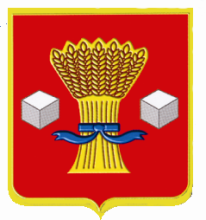 АдминистрацияСветлоярского муниципального района Волгоградской области                ПОСТАНОВЛЕНИЕот 21.02.2023                   № 214О внесении изменений в муниципальную программу «Благоустройство территории Светлоярского городского поселения Светлоярского муниципального района Волгоградской области на 2020-2024 годы», утвержденную постановлением администрации Светлоярского муниципального района Волгоградской области от 05.03.2020 № 387 На основании решения Думы Светлоярского городского поселения Свет-лоярского муниципального района Волгоградской области от 22.12.2021           № 21/92 «О бюджете Светлоярского городского поселения на 2022 год и пла-новый период 2023 и 2024 годов» (в редакции от 26.05.2022 № 25/115, от 27.12.2022 № 29/137), руководствуясь Уставом Светлоярского муниципального  района Волгоградской области, Уставом Светлоярского городского поселения Светлоярского муниципального района Волгоградской области,п о с т а н о в л я ю:1. Внести в муниципальную программу «Благоустройство территории Светлоярского городского поселения Светлоярского муниципального района Волгоградской области 2020-2024 годы», утвержденную постановлением администрации Светлоярского муниципального района Волгоградской области от 05.03.2020 № 387  следующие изменения:1.1. В Паспорте позицию «Объемы и источники финансирования» изложить в следующей редакции:  «».1.2. Раздел 4 «Ресурсное обеспечение муниципальной Программы» изложить в следующей редакции: «4. Ресурсное обеспечение ПрограммыМуниципальная программа «Благоустройство территории Светлоярского городского поселения Светлоярского муниципального района Волгоградской области на 2020-2024 годы» финансируется за счет средств бюджета Светлоярского городского поселения (далее М.Б.) и составляет  159 062,8 тыс. рублей, 27 504,7 тыс. рублей средства областного бюджета (далее О.Б.).Объем средств может ежегодно уточняться в установленном порядке.Объемы финансового обеспечения мероприятий, намеченных на 2020-2024 годы, определяются при формировании бюджета Светлоярского городского поселения Светлоярского муниципального района Волгоградской области на соответствующие периоды.Основным исполнителем муниципальной программы, отвечающим за распределение расходов является, МБУ «Управление благоустройства».».1.3. Раздел 5. «Система программных мероприятий Программы» изложить в новой редакции:«5. Система программных мероприятий Программы».1.4. Раздел 6. «Технико-экономическое обоснование к муниципальной Программе»  изложить в редакции согласно Приложению.2. Настоящее постановление вступает в силу со дня его подписания и распространяет свое действие на правоотношения, возникшие с 01 января 2022 года. 3. Отделу по муниципальной службе, общим и кадровым вопросам администрации Светлоярского муниципального района Волгоградской области      (Иванова Н.В.) разместить настоящее постановление на официальном сайте Светлоярского муниципального района Волгоградской области.4. Контроль за исполнением настоящего постановления возложить на заместителя главы Светлоярского муниципального района Волгоградской области     Лемешко И.А.Глава муниципального района                                                             В.В.ФадеевА.В.ЧаусоваОбъёмы и источники финансированияФинансирование Программы планируется осуществлять за счет средств бюджета Светлоярского городского поселения и средств областного бюджета:Общая сумма финансирования – 186 567,5 тыс. руб. в т. ч.:- средства бюджета Светлоярского городского поселения – 159 062,8 тыс. руб.;                  - средства областного бюджета – 27 504,7 тыс. руб.- в 2020 году – 51 900,0  тыс. руб., в т.ч. 20 000,0 средства областного бюджета;- в 2021 году – 36 825,7  тыс. руб.;- в 2022 году – 34 888,5 тыс. руб. в т.ч. 2 930,0 средства областного бюджета;- в 2023 году – 32 973,2  тыс. руб. в т.ч. 4 574,7 средства областного бюджета;- в 2024 году – 29 980,.1 тыс. руб.Источники финансированияОбъем финансирования (тыс. руб.)в том числе по годам, тыс. руб.в том числе по годам, тыс. руб.в том числе по годам, тыс. руб.в том числе по годам, тыс. руб.в том числе по годам, тыс. руб.Источники финансированияОбъем финансирования (тыс. руб.)20202021202220232024Средства бюджета Светлоярского городского поселения Светлоярского муниципального района Волгоградской области159 062,831 900,036 825,731 958,528 398,529 980,1Областной бюджет27 504,720 000,00,02 930,04 574,70,0Всего:186 567,551 900,036 825,734 888,532 973,229 980,1№п/пНаименование мероприятияСрок реализацииИсполнительИсточники и объемы финансирования, тыс. руб.Источники и объемы финансирования, тыс. руб.Источники и объемы финансирования, тыс. руб.Источники и объемы финансирования, тыс. руб.Источники и объемы финансирования, тыс. руб.Источники и объемы финансирования, тыс. руб.№п/пНаименование мероприятияСрок реализацииИсполнитель2020202120222022202320241. Субсидии на иные цели:1. Субсидии на иные цели:1. Субсидии на иные цели:1. Субсидии на иные цели:1. Субсидии на иные цели:1. Субсидии на иные цели:1. Субсидии на иные цели:1. Субсидии на иные цели:1. Субсидии на иные цели:1. Субсидии на иные цели:1.1Текущее содержание и обслуживание наружных сетей уличного освещения территории поселения2020-2024МБУ «Управление благоустройства»3888,34827,57127,64753,74753,75253,71.2Озеленение и благоустройство населенных пунктов поселения2020-2024МБУ «Управление благоустройства»11196,723813,415137,49903,89903,813916,81.3Санация территории от безнадзорных животных2020-2024МБУ «Управление благоустройства»150,0150,0350150,0150,0250,01.4Содержание, благоустройство автомобильных дорог (зимнее благоустройство)2020-2024МБУ «Управление благоустройства»400,0400,0400,0200,0200,0400,01.5Проведение конкурсов между организациями, жителями поселения (по тематике, связанной с благоустройством территории)2020-2022Отдел архитектуры строительства и ЖКХ администрации Светлоярского муниципального района, МБУ «Управление благоустройства»25,050,050,050,050,050,01.6Приобретение и установка фонтана в парк «Молодежный»2020Отдел архитектуры строительства и ЖКХ администрации Светлоярского муниципального района, МБУ «Управление благоустройства»700,0-----1.7Приобретение садовой техники2022МБУ «Управление благоустройства»--248,1М.Б.-24,8О.Б.-223,3250,0М.Б.-25,0О.Б.-225,0250,0М.Б.-25,0О.Б.-225,0-1.8Устройство и ремонт поливочных водопроводов, установленных в парках р.п. Светлый Яр2022МБУ «Управление благоустройства»--120,0М.Б.-12,0О.Б.-108,0500,0М.Б.-50,0О.Б.-450,0500,0М.Б.-50,0О.Б.-450,0-1.9Ремонт дорожек, тротуаров 2022МБУ «Управление благоустройства»--1311,6М.Б.-131,1О.Б.-1180,5758,0М.Б.-75,8О.Б.-682,2758,0М.Б.-75,8О.Б.-682,2-1.10Содержание и текущий ремонт малых архитектурных форм, детских игровых и спортивных площадок (окраска, очистка от мусора, замена элементов садово-паркового оборудования)2022МБУ «Управление благоустройства»--576,2М.Б.-57,6О.Б.-518,6817,0М.Б.-81,7О.Б.-735,3817,0М.Б.-81,7О.Б.-735,3-1.11Ремонт видеонаблюдения и освещения парков р.п. Светлый Яр2022МБУ «Управление благоустройства»--650,0М.Б.-65,0О.Б.-585,02400,0М.Б.-240,0О.Б.-2160,02400,0М.Б.-240,0О.Б.-2160,0-1.12Озеленение парков р.п. Светлый Яр2022МБУ «Управление благоустройства»-- 199,6М.Б.-20,0О.Б.-179,6200,0М.Б.-20,0О.Б.-180,0200,0М.Б.-20,0О.Б.-180,0-1.13Ремонт фонтана в парке Калейдоскоп р.п. Светлый Яр2022МБУ «Управление благоустройства»--150,0М.Б.-15,0О.Б.-135,0158,0М.Б.-15,8О.Б.-142,2158,0М.Б.-15,8О.Б.-142,2-2. Субсидии на выполнение муниципального задания  МБУ «Управление благоустройства»2020-2024МБУ «Управление благоустройства»6350,06945,98242,57709,67709,67709,63.Строительство Набережной по ул. Советская, р.п. Светлый Яр2020Отдел архитектуры строительства и ЖКХ администрации Светлоярского муниципального района, МБУ «Управление благоустройства»27750,0М.Б.-7750,0О.Б.-20000,0-----4.Создание и обустройство зоны отдыха в р.п. Светлый Яр2020Отдел архитектуры строительства и ЖКХ администрации Светлоярского муниципального района, МБУ «Управление благоустройства»800,0-----5.Организация пешеходных коммуникаций в р.п. Светлый Яр2020МБУ «Управление благоустройства»400,0-----6.Создание спортивной игровой площадки в р.п. Светлый Яр2020Отдел архитектуры строительства и ЖКХ администрации Светлоярского муниципального района240,0-----7.ИМТ в бюджет Светлоярского муниципального района на благоустройство сельских территорий, содержание объектов благоустройства2021-2022-638,9325,5508,3508,3-8.Мероприятие по благоустройству сельских территорий (установка уличных светильников, работающих от солнечных батарей по ул. Коммунальная в р.п. Светлый Яр)-----364,8364,8-9.Мероприятия по ремонту площадок для мусорных контейнеров по адресу мкр1, дом 17, 20, 25, 31-----669,3669,3-10.Мероприятия по дезинсекции и дератизации контейнерных площадок, размещение мусора на полигон-----1580,71580,7-11.Благоустройство Набережной в р.п. Светлый Яр-----2000,02000,02400,0ИТОГО:ИТОГО:ИТОГО:ИТОГО:51900,0М.Б.-31900,0О.Б.- 20000,036825,734888,5М.Б.-31958,5О.Б.- 2930,032973,2М.Б.-28398,5О.Б.- 4574,732973,2М.Б.-28398,5О.Б.- 4574,729980,1